 PLAN  PRACY DLA KL. I AS  - 09.06.20 r.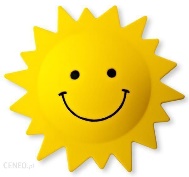                                Dzień dobry Moi Drodzy!                                                                             50 DZIEŃ PRACY (wtorek)     Temat: Utrwalamy wszystkie poznane literki.  Uczymy się na pamięć wiersza o literkach.                                                    Jak zachowujemy się podczas burzy?  Rozwiązujemy zadania –  utrwalamy dni tygodnia.    Edukacja polonistyczna:           - Dzisiaj powtórzymy sobie wszystkie literki, a na początek obejrzyj filmik:    https://www.youtube.com/watch?v=Ud_1ylAJPb0  i próbuj powtórzyć cały alfabet.  Otwórz Podręcznik polonistyczny - str.72    https://flipbooki.mac.pl/ew/oto-ja-klasa1-podr-hum-2/mobile/index.html#p=75                                               - Przeczytaj wiersz pt. „Literki” i spróbuj się go nauczyć na pamięć. Myślę, że to będzie piękne podsumowanie I klasy.  Jeśli chcesz możesz pochwalić się i nagrać filmik. Otwórz Ćwiczenia polonistyczne – str.74 - 75                                       - Teraz poćwicz pisanie naszych literek, wykonując wszystkie ćwiczenia 1-3.              Proszę postaraj się napisać literki, jak najpiękniej potrafisz.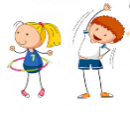  Czas na ruch:  Wstań z krzesła i poruszaj się z bohaterami piosenki   https://www.youtube.com/watch?v=ozI7YcVASgo        Edukacja  matematyczno- przyrodnicza:   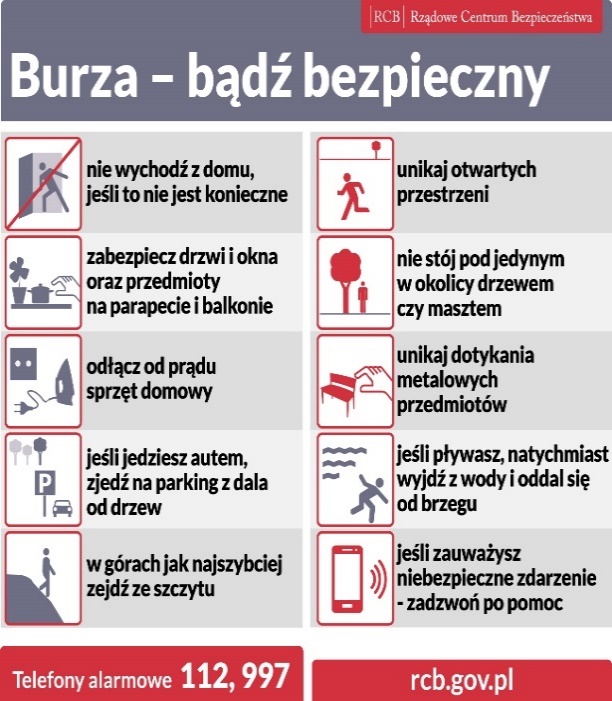        https://flipbooki.mac.pl/ew/oto-ja-klasa1-podr-mat-2/mobile/index.html#p=67Otwórz Podręcznik matematyczny - str. 64 - 65 - Obejrzyj ilustracje, przeczytaj pytania i porozmawiaj z Rodzicami, jak należy zachowywać się bezpiecznie podczas burzy? Otwórz Ćwiczenia matematyczne - str. 59 i 76                                  - Wykonaj  uważnie zadania.   Edukacja informatyczna: Kochani, ponieważ poznaliście już wszystkie literki i potraficie,  wiele już napisać sami, a zbliża się wielkimi krokami  koniec  roku szkolnego, dlatego prosiłabym, abyście napisali do mnie, co już dobrze umiecie, a z czym macie  jeszcze problem.   np. Dobrze czytam./ Mam problemy z czytaniem./ Potrafię dobrze liczyć./ Mam problem z liczeniem. /Potrafię już pisać ładnie/ Nie potrafię pisać ze słuchu./  Najbardziej lubię …/ Najmniej lubię…/                                                                                                                                                     * Możecie wymieniać po kilka rzeczy, z którymi sobie radzicie, bądź nie radzicie * Proszę piszcie szczerze, bo to bardzo ważne żebyście wiedzieli, co już umiecie a co musicie jeszcze ćwiczyć.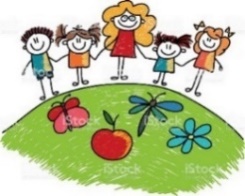 Pozdrawiam wszystkich serdecznie i życzę miłego dnia!                                                                    p. Margareta ParuszewskaReligia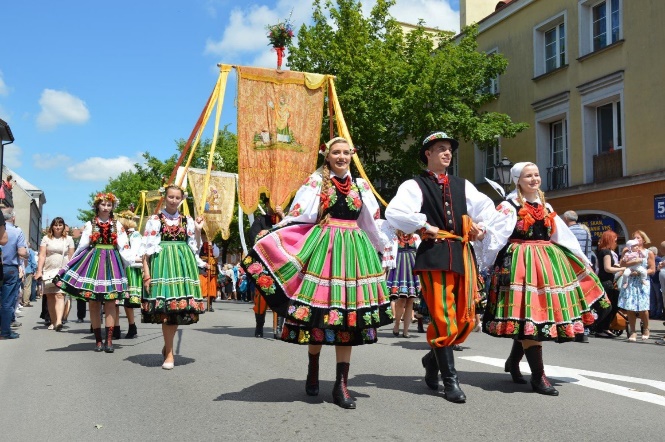 Witam serdecznie! Przed nami Uroczystość Bożego Ciała. W tym roku z powodu epidemii procesje się nie odbędą, ale możemy zobaczyć jak w naszym kraju ludzie czcili Pana Jezusa niesionego przez kapłana w latach minionych.Wyjątkowa jest co roku procesja w Łowiczu, gdzie do tej uroczystości ludzie przygotowują się cały rok.Możemy to zobaczyć na YouTube wpisując Boże Ciało Łowicz 2019.    Pozdrawiam M. Wąsowicz